Obecná ustanoveníNa základě ustanovení zákona č. 561/2004 Sb. o předškolním, základním středním, vyšším odborném a jiném vzdělávání (školský zákon) vydávám jako statutární orgán školy tuto směrnici. Směrnice je součástí školního řádu školy, podle § 30 odst. (2) školského zákona („Školní řád obsahuje také pravidla pro hodnocení výsledků vzdělávání žáků a studentů.“). Směrnice je umístěna na webových stránkách školy a na přístupném místě školy podle § 30 školského zákona, prokazatelným způsobem s ním byli seznámeni zaměstnanci, žáci (studenti) školy a byli informováni o jeho vydání a obsahu zákonní zástupci nezletilých dětí a žáků.   OBSAHI. Zásady hodnocení průběhu a výsledků vzdělávání a chování ve škole a na akcích pořádaných školou, zásady a pravidla pro sebehodnocení žáků,II. Stupně hodnocení prospěchu a chování v případě použití klasifikace, zásady pro používání slovního hodnocení,III. Podrobnosti o komisionálních a opravných zkouškách,IV.Způsob získávání podkladů pro hodnocení, zásady pro stanovení celkového hodnocení žáka na vysvědčení v případě použití slovního hodnocení nebo kombinace slovního hodnocení a klasifikace,V. Způsob hodnocení žáků se speciálními vzdělávacími potřebami.I. Zásady hodnocení průběhu a výsledků vzdělávání a chování ve škole a na akcích pořádaných školou, zásady a pravidla pro sebehodnocení žáků,Zásady hodnocení1. Pedagogičtí pracovníci zajišťují, aby žáci, zákonní zástupci dětí a nezletilých žáků,popřípadě osoby, které vůči zletilým žákům a studentům plní vyživovací povinnost byly včas informovány o průběhu a výsledcích vzdělávání žáka.2. Každé pololetí se vydává žákovi vysvědčení; za první pololetí lze místo vysvědčení vydat žákovi výpis z vysvědčení.3. Hodnocení výsledků vzdělávání žáka na vysvědčení je vyjádřeno klasifikačním stupněm (dále jen "klasifikace"), slovně nebo kombinací obou způsobů. O způsobu hodnocení rozhoduje ředitel školy se souhlasem školské rady.4. Škola převede slovní hodnocení do klasifikace nebo klasifikaci do slovního hodnocení v případě přestupu žáka na školu, která hodnotí odlišným způsobem, a to na žádost této školy nebo zákonného zástupce žáka. Škola, která hodnotí slovně, převede pro účely přijímacího řízení ke střednímu vzdělávání slovní hodnocení do klasifikace.5. U žáka s vývojovou poruchou učení rozhodne ředitel školy o použití slovního hodnocení na základě žádosti zákonného zástupce žáka. Výsledky vzdělávání žáka v základní škole speciální se hodnotí slovně.6. Žák, který plní povinnou školní docházku, opakuje ročník, pokud na konci druhého pololetí neprospěl nebo nemohl být hodnocen. To neplatí o žákovi, který na daném stupni základní školy již jednou ročník opakoval.7. Ředitel školy může žákovi, který splnil povinnou školní docházku a na konci druhého pololetí neprospěl nebo nemohl být hodnocen, povolit na žádost jeho zákonného zástupce opakování ročníku po posouzení jeho dosavadních studijních výsledků a důvodů uvedených v žádosti.8. Výchovnými opatřeními jsou pochvaly nebo jiná ocenění a kázeňská opatření. Pochvaly, jiná ocenění a další kázeňská opatření může udělit či uložit ředitel školy nebo třídní učitel. 9. Zvláště hrubé slovní a úmyslné fyzické útoky žáka vůči pracovníkům školy nebo školského zařízení se vždy považují za závažné zaviněné porušení povinností stanovených tímto řádem.10. Při distančním vzdělávání, zajišťovaném jakoukoli formou, žák vždy dostane zpětnou vazbu o výsledcích svého vzdělávání a plnění zadaných úkolů, je uplatňováno především formativní hodnocení, jak klasifikačním stupněm, tak slovním hodnocením. Po uzavření určitých celků učiva je provedeno sumativní hodnocení výsledků žáka při osvojování učiva tohoto celku.11. Výsledky vzdělávání prezenční formou jsou dokládány i písemnými pracemi žáka (testy, prověrky), při distanční výuce výsledky jeho práce ukládány ve formě osobního portfolia, v listinné, nebo digitální podobě.12. Zapojení žáka či nedostačující míra zapojení do distanční výuky se neodrazí v hodnocení klasifikačním stupněm. 13. Zákonní zástupci jsou při distančním vzdělávání informováni průběžně, pravidelně ve stanovených intervalech, prostřednictvím komunikační platformy školy - Bakaláři,  případně skupinovým chatem, videohovory, které nahrazují klasické třídní schůzky, případně písemnou korespondencí, telefonicky, osobně. Základní vzdělávání1. Ředitel školy může na základě vlastního rozhodnutí nebo na základě podnětu jiné právnické či fyzické osoby žákovi po projednání v pedagogické radě udělit pochvalu nebo jiné ocenění za mimořádný projev lidskosti, občanské nebo školní iniciativy, záslužný nebo statečný čin nebo za mimořádně úspěšnou práci.2. Třídní učitel může na základě vlastního rozhodnutí nebo na základě podnětu ostatních vyučujících žákovi po projednání s ředitelem školy udělit pochvalu nebo jiné ocenění za výrazný projev školní iniciativy nebo za déletrvající úspěšnou práci.3. Při porušení povinností stanovených školním řádem lze podle závažnosti tohoto porušení žákovi uložit:a) napomenutí třídního učitele,b) důtku třídního učitele,c) důtku ředitele školy.4. Pravidla pro udělování pochval a jiných ocenění a ukládání napomenutí a důtek jsou součástí školního řádu.5. Třídní učitel neprodleně oznámí řediteli školy uložení důtky třídního učitele. Důtku ředitele školy lze žákovi uložit pouze po projednání v pedagogické radě.6. Ředitel školy nebo třídní učitel neprodleně oznámí udělení pochvaly a jiného ocenění nebo uložení napomenutí nebo důtky a jeho důvody prokazatelným způsobem žákovi a jeho zákonnému zástupci.7. Udělení pochvaly a jiného ocenění ředitele školy a uložení napomenutí nebo důtky se zaznamená do dokumentace školy. Udělení pochvaly a jiného ocenění se zaznamená na vysvědčení za pololetí, v němž bylo uděleno.8. Nelze-li žáka hodnotit na konci prvního pololetí, určí ředitel školy pro jeho hodnocení náhradní termín, a to tak, aby hodnocení za první pololetí bylo provedeno nejpozději do dvou měsíců po skončení prvního pololetí. Není-li možné hodnotit ani v náhradním termínu, žák se za první pololetí nehodnotí.9. Do vyššího ročníku postoupí žák, který na konci druhého pololetí prospěl ze všech povinných předmětů stanovených školním vzdělávacím programem s výjimkou předmětů výchovného zaměření stanovených rámcovým vzdělávacím programem a předmětů, z nichž byl uvolněn,  pokud mu nebylo povoleno opakování ročníku podle § 52 odstavce 6 věty třetí školského zákona. Do vyššího ročníku postoupí i žák prvního stupně základní školy, který již v rámci prvního stupně opakoval ročník, a žák druhého stupně základní školy, který již v rámci druhého stupně opakoval ročník, a to bez ohledu na prospěch tohoto žáka.10. Nelze-li žáka hodnotit na konci druhého pololetí, určí ředitel školy pro jeho hodnocení náhradní termín, a to tak, aby hodnocení za druhé pololetí bylo provedeno nejpozději do konce září následujícího školního roku. V období měsíce září do doby hodnocení navštěvuje žák nejbližší vyšší ročník, popřípadě znovu devátý ročník.11. Má-li zákonný zástupce žáka pochybnosti o správnosti hodnocení na konci prvního nebo druhého pololetí, může do 3 pracovních dnů ode dne, kdy se o hodnocení prokazatelně dozvěděl, nejpozději však do 3 pracovních dnů od vydání vysvědčení, požádat ředitele školy o přezkoumání výsledků hodnocení žáka; je-li vyučujícím žáka v daném předmětu ředitel školy, krajský úřad. Pokud není dále stanoveno jinak, ředitel školy nebo krajský úřad nařídí komisionální přezkoušení žáka, které se koná nejpozději do 14 dnů od doručení žádosti nebo v termínu dohodnutém se zákonným zástupcem žáka. Česká školní inspekce poskytne součinnost na žádost ředitele školy nebo krajského úřadu.V případě, že se žádost o přezkoumání výsledků hodnocení žáka týká hodnocení chování nebo předmětů výchovného zaměření, posoudí ředitel školy, je-li vyučujícím žáka v daném předmětu ředitel školy, krajský úřad, dodržení pravidel pro hodnocení výsledků vzdělávání žáka stanovených podle § 30 odst. 2. V případě zjištění porušení těchto pravidel ředitel školy nebo krajský úřad výsledek hodnocení změní; nebyla-li pravidla pro hodnocení výsledků vzdělávání žáků porušena, výsledek hodnocení potvrdí, a to nejpozději do 14 dnů ode dne doručení žádosti. Česká školní inspekce poskytne součinnost na žádost ředitele školy nebo krajského úřadu. Ředitel školy může povolit žákovi na žádost jeho zákonného zástupce a na základě doporučujícího vyjádření odborného lékaře opakování ročníku z vážných zdravotních důvodů, a to bez ohledu na to, zda žák na daném stupni již opakoval ročník.12. Pokud žák, který byl rozhodnutím soudu svěřen do střídavé výchovy rodičů, plní povinnou školní docházku střídavě ve dvou základních školách, vydává mu vysvědčení základní škola, v které zahájil vzdělávání dříve, pokud k tomu nebyla dohodou rodičů nebo rozhodnutím soudu určena druhá škola. Při hodnocení výsledků vzdělávání žáka za pololetí školního roku zohlední škola, která bude vydávat vysvědčení, hodnocení výsledků vzdělávání žáka druhou školou.Pravidla pro sebehodnocení žáků1. Sebehodnocení je důležitou součástí hodnocení žáků, posiluje sebeúctu a sebevědomí žáků.2. Je zařazováno do procesu vzdělávání průběžně všemi vyučujícími, způsobem přiměřeným věku žáků.3. Chyba je přirozená součást procesu učení. Pedagogičtí pracovníci se o chybě se žáky baví, žáci mohou některé práce sami opravovat, hodnocení žákova výkonu nelze provést jen klasifikací, musí být doprovázeno rozborem chyb žáka. Chyba je důležitý prostředek učení.4. Při sebehodnocení se žák snaží vyjádřit:     - co se mu daří    - co mu ještě nejde, jaké má rezervy    - jak bude pokračovat dál5. Pedagogové vedou žáka, aby komentoval svoje výkony a výsledky.6. Sebehodnocení žáků nemá nahradit klasické hodnocení (hodnocení žáka pedagogem), ale     má pouze doplňovat a rozšiřovat evaluační procesy a více aktivizovat žáka. 7. Na konci pololetí žák písemnou nebo ústní formou provede sebehodnocení v oblasti:- zodpovědnost- motivace k učení- sebedůvěra            - vztahy v třídním kolektivu.8. Známky nejsou jediným zdrojem motivace.II. Stupně hodnocení prospěchu a chování v případě použití klasifikace, zásady pro používání slovního hodnocení,1. Stupně hodnocení  chování v případě použití klasifikace a jejich charakteristika, včetně předem stanovených kritériíChování žáka ve škole a na akcích pořádaných školou se v případě použití klasifikace hodnotí na vysvědčení stupni:a) 1 - velmi dobré,b) 2 - uspokojivé,c) 3 - neuspokojivé.       Stupeň 1  (velmi dobré): žák uvědoměle dodržuje pravidla chování a ustanovení vnitřního     řádu školy. Méně závažných přestupků se dopouští ojediněle. Žák je však přístupný výchovnému působení a snaží se své chyby napravit.            Stupeň 2  (uspokojivé): chování žáka je v rozporu s pravidly chování a s ustanoveními vnitřního řádu školy. Žák se dopustí závažného přestupku proti pravidlům slušného chování nebo vnitřnímu řádu školy; nebo se opakovaně dopustí méně závažných přestupků. Zpravidla se přes důtku třídního učitele dopouští dalších přestupků, narušuje výchovně vzdělávací činnost školy, ohrožuje bezpečnost a zdraví svoje nebo jiných osob.       Stupeň 3  (neuspokojivé): chování žáka ve škole je v příkrém rozporu s pravidly slušného chování. Dopustí se takových závažných přestupků proti vnitřnímu řádu školy nebo provinění, že je jimi vážně ohrožena výchova nebo bezpečnost a zdraví jiných osob. Záměrně narušuje hrubým způsobem výchovně vzdělávací činnost školy. Zpravidla se přes důtku ředitele školy dopouští dalších přestupků.2. Výsledky vzdělávání žáka v jednotlivých povinných a nepovinných předmětech stanovených školním vzdělávacím programem a chování žáka ve škole a na akcích pořádaných školou jsou v případě použití slovního hodnocení popsány tak, aby byla zřejmá úroveň vzdělání žáka, které dosáhl zejména ve vztahu k očekávaným výstupům formulovaným v učebních osnovách jednotlivých předmětů školního vzdělávacího programu, k jeho vzdělávacím a osobnostním předpokladům a k věku žáka. Slovní hodnocení zahrnuje posouzení výsledků vzdělávání žáka v jejich vývoji, ohodnocení píle žáka a jeho přístupu ke vzdělávání i v souvislostech, které ovlivňují jeho výkon, a naznačení dalšího rozvoje žáka. Obsahuje také zdůvodnění hodnocení a doporučení, jak předcházet případným neúspěchům žáka a jak je překonávat.3. Výsledky vzdělávání žáka v jednotlivých povinných a nepovinných předmětech stanovených školním vzdělávacím programem se v případě použití klasifikace hodnotí na vysvědčení stupni prospěchu:a) 1 - výborný,b) 2 - chvalitebný,c) 3 - dobrý,d) 4 - dostatečný,e) 5 - nedostatečný.4. Při hodnocení touto stupnicí jsou výsledky vzdělávání žáka a chování žáka ve škole a na akcích pořádaných školou hodnoceny tak, aby byla zřejmá úroveň vzdělání žáka, které dosáhl zejména vzhledem k očekávaným výstupům jednotlivých předmětů školního vzdělávacího programu, ke svým vzdělávacím a osobnostním předpokladům a k věku. Klasifikace zahrnuje ohodnocení přístupu žáka a jeho přístupu ke vzdělávání i v souvislostech, které ovlivňují jeho výkon.5. Při hodnocení žáka podle odstavců 1 a 3 se na prvním stupni použije pro zápis stupně hodnocení číslice, na druhém stupni se použije slovní označení stupně hodnocení podle odstavců 1 a 3.§ 15 vyhlášky 48 /2005 Sb., ve znění vyhlášky č. 256/2012 Sb. s účinností od 1.9.2012.6. Celkové hodnocení žáka se na vysvědčení vyjadřuje stupni:a) prospěl (a) s vyznamenáním,b) prospěl (a),c) neprospěl (a)d) nehodnocen (a).7. Žák je hodnocen stupněma) prospěl(a) s vyznamenáním, není-li v žádném z povinných předmětů stanovených školním vzdělávacím programem hodnocen na vysvědčení stupněm prospěchu horším než 2 - chvalitebný, průměr stupňů prospěchu ze všech povinných předmětů stanovených školním vzdělávacím programem není vyšší než 1,5 a jeho chování je hodnoceno stupněm velmi dobré, v případě použití slovního hodnocení nebo kombinace slovního hodnocení a klasifikace postupuje škola podle pravidel hodnocení žáků podle § 14 odst. 2 vyhlášky,b) prospěl(a), není-li v žádném z povinných předmětů stanovených školním vzdělávacím programem hodnocen na vysvědčení stupněm prospěchu 5 - nedostatečný nebo odpovídajícím slovním hodnocením,c) neprospěl(a), je-li v některém z povinných předmětů stanovených školním vzdělávacím programem hodnocen na vysvědčení stupněm prospěchu 5 - nedostatečný nebo odpovídajícím slovním hodnocením nebo není-li z něho hodnocen na konci druhého pololetí,d) nehodnocen(a), není-li možné žáka hodnotit z některého z povinných předmětů stanovených školním vzdělávacím programem na konci prvního pololetí.8. Při hodnocení žáků cizinců, kteří plní v České republice povinnou školní docházku, se úroveň znalosti českého jazyka považuje za závažnou souvislost podle odstavců 2 a 4, která ovlivňuje jejich výkon.9. Klasifikaci výsledků vzdělávání žáka v jednotlivých předmětech a chování žáka lze doplnit slovním hodnocením, které bude obsahovat i hodnocení klíčových kompetencí vymezených Rámcovým vzdělávacím programem pro základní vzdělávání.10. Stupně hodnocení prospěchu v případě použití klasifikace a jejich charakteristika, včetně předem stanovených kritériíPro potřeby klasifikace se předměty dělí do tří skupin: - předměty s převahou teoretického zaměření, - předměty s převahou praktických činností a - předměty s převahou výchovného a uměleckého odborného zaměření. Kritéria pro jednotlivé klasifikační stupně jsou formulována především pro celkovou klasifikaci. Učitel však nepřeceňuje žádné z uvedených kritérií, posuzuje žákovy výkony komplexně, v souladu se specifikou předmětu. 10.1. Klasifikace ve vyučovacích předmětech s převahou teoretického zaměřeníPřevahu teoretického zaměření mají jazykové, společenskovědní, přírodovědné předměty a matematika.Při klasifikaci výsledků ve vyučovacích předmětech s převahou teoretického zaměření se v souladu s požadavky učebních osnov hodnotí: - ucelenost, přesnost a trvalost osvojení požadovaných poznatků, faktů, pojmů, definic, zákonitostí a vztahů, kvalita a rozsah získaných dovedností vykonávat požadované intelektuální a motorické činnosti,- schopnost uplatňovat osvojené poznatky a dovednosti při řešení teoretických a praktických úkolů, při výkladu a hodnocení společenských a přírodních jevů a zákonitostí,- kvalita myšlení, především jeho logika, samostatnost a tvořivost,- aktivita v přístupu k činnostem, zájem o ně a vztah k nim,- přesnost, výstižnost a odborná i jazyková správnost ústního a písemného projevu,- kvalita výsledků činností,- osvojení účinných metod samostatného studia.Výchovně vzdělávací výsledky se klasifikují podle těchto kritérií:Stupeň 1 (výborný)Žák ovládá požadované poznatky, fakta, pojmy, definice a zákonitosti uceleně, přesně a úplně a chápe vztahy mezi nimi. Pohotově vykonává požadované intelektuální a motorické činnosti. Samostatně a tvořivě uplatňuje osvojené poznatky a dovednosti při řešení teoretických a praktických úkolů, při výkladu a hodnocení jevů a zákonitostí. Myslí logicky správně, zřetelně se u něho projevuje samostatnost a tvořivost. Jeho ústní a písemný projev je správný, přesný a výstižný. Grafický projev je přesný a estetický. Výsledky jeho činnosti jsou kvalitní, pouze s menšími nedostatky. Je schopen samostatně studovat vhodné texty.Stupeň 2 (chvalitebný)Žák ovládá požadované poznatky, fakta, pojmy, definice a zákonitosti v podstatě uceleně, přesně a úplně. Pohotově vykonává požadované intelektuální a motorické činnosti. Samostatně a produktivně nebo podle menších podnětů učitele uplatňuje osvojené poznatky a dovednosti při řešení teoretických a praktických úkolů, při výkladu a hodnocení jevů a zákonitostí. Myslí správně, v jeho myšlení se projevuje logika a tvořivost. Ústní a písemný projev mívá menší nedostatky ve správnosti, přesnosti a výstižnosti. Kvalita výsledků činnosti je zpravidla bez podstatných nedostatků. Grafický projev je estetický, bez větších nepřesností. Je schopen samostatně nebo s menší pomocí studovat vhodné texty.Stupeň 3 (dobrý)Žák má v ucelenosti, přesnosti a úplnosti osvojení si požadovaných poznatků, faktů, pojmů, definic a zákonitostí nepodstatné mezery. Při vykonávání požadovaných intelektuálních a motorických činností projevuje nedostatky. Podstatnější nepřesnosti a chyby dovede za pomoci učitele korigovat. V uplatňování osvojených poznatků a dovedností při řešení teoretických a praktických úkolů se dopouští chyb. Uplatňuje poznatky a provádí hodnocení jevů a zákonitostí podle podnětů učitele. Jeho myšlení je vcelku správné, ale málo tvořivé, v jeho logice se vyskytují chyby. V ústním a písemném projevu má nedostatky ve správnosti, přesnosti a výstižnosti. V kvalitě výsledků jeho činnosti se projevují častější nedostatky, grafický projev je méně estetický a má menší nedostatky. Je schopen samostatně studovat podle návodu učitele.Stupeň 4 (dostatečný)Žák má v ucelenosti, přesnosti a úplnosti osvojení si požadovaných poznatků závažné mezery. Při provádění požadovaných intelektuálních a motorických činností je málo pohotový a má větší nedostatky. V uplatňování osvojených poznatků a dovedností při řešení teoretických a praktických úkolů se vyskytují závažné chyby. Při využívání poznatků pro výklad a hodnocení jevů je nesamostatný. V logice myšlení se vyskytují závažné chyby, myšlení není tvořivé. Jeho ústní a písemný projev má vážné nedostatky ve správnosti, přesnosti a výstižnosti.V kvalitě výsledků jeho činnosti a v grafickém projevu se projevují nedostatky, grafický projev je málo estetický. Závažné nedostatky a chyby dovede žák s pomocí učitele opravit. Při samostatném studiu má velké těžkosti.Stupeň 5 (nedostatečný)Žák si požadované poznatky neosvojil uceleně, přesně a úplně, má v nich závažné a značné mezery. Jeho dovednost vykonávat požadované intelektuální a motorické činnosti má velmi podstatné nedostatky. V uplatňování osvojených vědomostí a dovedností při řešení teoretických a praktických úkolů se vyskytují velmi závažné chyby. Při výkladu a hodnocení jevů a zákonitostí nedovede své vědomosti uplatnit ani s podněty učitele. Neprojevuje samostatnost v myšlení, vyskytují se u něho časté logické nedostatky. V ústním a písemném projevu má závažné nedostatky ve správnosti, přesnosti i výstižnosti. Kvalita výsledků jeho činnosti a grafický projev mají vážné nedostatky. Závažné nedostatky a chyby nedovede opravit ani s pomocí učitele. Nedovede samostatně studovat.10.2 Klasifikace ve vyučovacích předmětech s převahou praktického zaměření.Převahu praktické činnosti mají v základní škole pracovní vyučování, praktika, základy techniky, domácí nauky.Při klasifikaci v předmětech uvedených v s převahou praktického zaměření v souladu s požadavky učebních osnov se hodnotí:- vztah k práci, k pracovnímu kolektivu a k praktickým činnostem,- osvojení praktických dovedností a návyků, zvládnutí účelných způsobů práce,- využití získaných teoretických vědomostí v praktických činnostech,- aktivita, samostatnost, tvořivost, iniciativa v praktických činnostech,- kvalita výsledků činností,- organizace vlastní práce a pracoviště, udržování pořádku na pracovišti,- dodržování předpisů o bezpečnosti a ochraně zdraví při práci a péče o životní prostředí,- hospodárné využívání surovin, materiálů, energie, překonávání překážek v práci,- obsluha a údržba laboratorních zařízení a pomůcek, nástrojů, nářadí a měřidel.Výchovně vzdělávací výsledky se klasifikují podle těchto kritérií:Stupeň 1 ( výborný)Žák soustavně projevuje kladný vztah k práci, k pracovnímu kolektivu a k praktickým činnostem. Pohotově, samostatně a tvořivě využívá získané teoretické poznatky při praktické činnosti. Praktické činnosti vykonává pohotově, samostatně uplatňuje získané dovednosti a návyky. Bezpečně ovládá postupy a způsoby práce; dopouští se jen menších chyb, výsledky jeho práce jsou bez závažnějších nedostatků. Účelně si organizuje vlastní práci, udržuje pracoviště v pořádku. Uvědoměle dodržuje předpisy o bezpečnosti a ochraně zdraví při práci a aktivně se stará o životní prostředí. Hospodárně využívá suroviny, materiál, energii. Vzorně obsluhuje a udržuje laboratorní zařízení a pomůcky, nástroje, nářadí a měřidla. Aktivně překonává vyskytující se překážky.Stupeň 2 (chvalitebný)Žák projevuje kladný vztah k práci, k pracovnímu kolektivu a k praktickým činnostem. Samostatně, ale méně tvořivě a s menší jistotou využívá získané teoretické poznatky při praktické činnosti. Praktické činnosti vykonává samostatně, v postupech a způsobech práce se nevyskytují podstatné chyby. Výsledky jeho práce mají drobné nedostatky. Účelně si organizuje vlastní práci, pracoviště udržuje v pořádku. Uvědoměle udržuje předpisy o bezpečnosti a ochraně zdraví při práci a stará se o životní prostředí. Při hospodárném využívání surovin, materiálů a energie se dopouští malých chyb. Laboratorní zařízení a pomůcky, nástroje, nářadí a měřidla obsluhuje a udržuje s drobnými nedostatky. Překážky v práci překonává s občasnou pomocí učitele.Stupeň 3 (dobrý)Žák projevuje vztah k práci, k pracovnímu kolektivu a k praktickým činnostem s menšími výkyvy. Za pomocí učitele uplatňuje získané teoretické poznatky při praktické činnosti. V praktických činnostech se dopouští chyb a při postupech a způsobech práce potřebuje občasnou pomoc učitele. Výsledky práce mají nedostatky. Vlastní práci organizuje méně účelně, udržuje pracoviště v pořádku. Dodržuje předpisy o bezpečnosti a ochraně zdraví při práci a v malé míře přispívá k tvorbě a ochraně životního prostředí. Na podněty učitele je schopen hospodárně využívat suroviny, materiály a energii. K údržbě laboratorních zařízení, přístrojů, nářadí a měřidel musí být částečně podněcován. Překážky v práci překonává jen s častou pomocí učitele.Stupeň 4 (dostatečný)Žák pracuje bez zájmu a vztahu k práci, k pracovnímu kolektivu a praktickým činnostem. Získané teoretické poznatky dovede využít při praktické činnosti jen za soustavné pomoci učitele. V praktických činnostech, dovednostech a návycích se dopouští větších chyb. Při volbě postupů a způsobů práce potřebuje soustavnou pomoc učitele. Ve výsledcích práce má závažné nedostatky. Práci dovede organizovat za soustavné pomoci učitele, méně dbá o pořádek na pracovišti. Méně dbá na dodržování předpisů o bezpečnosti a ochraně zdraví při práci a o životní prostředí. Porušuje zásady hospodárnosti využívání surovin, materiálů a energie. V obsluze a údržbě laboratorních zařízení a pomůcek, přístrojů, nářadí a měřidel se dopouští závažných nedostatků. Překážky v práci překonává jen s pomocí učitele.Stupeň 5 (nedostatečný)Žák neprojevuje zájem o práci a vztah k ní, ani k pracovnímu kolektivu a k praktickým činnostem. Nedokáže ani s pomocí učitele uplatnit získané teoretické poznatky při praktické činnosti. V praktických činnostech, dovednostech a návycích má podstatné nedostatky. Nedokáže postupovat při práci ani s pomocí učitele. Výsledky jeho práce jsou nedokončené, neúplné, nepřesné, nedosahují předepsané ukazatele. Práci na pracovišti si nedokáže zorganizovat, nedbá na pořádek na pracovišti. Neovládá předpisy o ochraně zdraví při práci a nedbá na ochranu životního prostředí. Nevyužívá hospodárně surovin, materiálů a energie. V obsluze a údržbě laboratorních zařízení a pomůcek, přístrojů a nářadí, nástrojů a měřidel se dopouští závažných nedostatků.10. 3 Klasifikace ve vyučovacích předmětech s převahou výchovného zaměřeníPřevahu výchovného zaměření mají: výtvarná výchova, hudební výchova a zpěv, tělesná a sportovní výchova.Žák zařazený do zvláštní tělesné výchovy se při částečném uvolnění nebo úlevách doporučených lékařem klasifikuje s přihlédnutím ke zdravotnímu stavu.Při klasifikaci v předmětech s převahou výchovného zaměření se v souladu s požadavky učebních osnov hodnotí:- stupeň tvořivosti a samostatnosti projevu,- osvojení potřebných vědomostí, zkušeností, činností a jejich tvořivá aplikace,- poznání zákonitostí daných činností a jejich uplatňování ve vlastní činnosti,- kvalita projevu,- vztah žáka k činnostem a zájem o ně,- estetické vnímání, přístup k uměleckému dílu a k estetice ostatní společnosti,- v tělesné výchově s přihlédnutím ke zdravotnímu stavu žáka všeobecná, tělesná zdatnost, výkonnost a jeho péče o vlastní zdraví.Výchovně vzdělávací výsledky se klasifikují podle těchto kritérií:Stupeň 1 (výborný)Žák je v činnostech velmi aktivní. Pracuje tvořivě, samostatně, plně využívá své osobní předpoklady a velmi úspěšně podle požadavků osnov je rozvíjí v individuálních a kolektivních projevech. Jeho projev je esteticky působivý, originální, procítěný, v hudební a tělesné výchově přesný. Osvojené vědomosti, dovednosti a návyky aplikuje tvořivě. Má výrazně aktivní zájem o umění, estetiku, brannost a tělesnou kulturu a projevuje k nim aktivní vztah. Úspěšně rozvíjí svůj estetický vkus a tělesnou zdatnost.Stupeň 2 (chvalitebný)Žák je v činnostech aktivní, tvořivý, převážně samostatný na základě využívání svých osobních předpokladů, které úspěšně rozvíjí v individuálním a kolektivním projevu. Jeho projev je esteticky působivý a má jen menší nedostatky z hlediska požadavků osnov.Žák tvořivě aplikuje osvojené vědomosti, dovednosti a návyky v nových úkolech. Má aktivní zájem o umění, o estetiku a tělesnou zdatnost. Rozvíjí si v požadované míře estetický vkus, brannost a tělesnou zdatnost.Stupeň 3 (dobrý)Žák je v činnostech méně aktivní, tvořivý, samostatný a pohotový. Nevyužívá dostatečně své schopnosti v individuální a kolektivním projevu. Jeho projev je málo působivý, dopouští se v něm chyb. Jeho vědomosti a dovednosti mají četnější mezery a při jejich aplikaci potřebuje pomoc učitele. Nemá dostatečný aktivní zájem o umění, estetiku a tělesnou kulturu. Nerozvíjí v požadované míře svůj estetický vkus a tělesnou zdatnost.Stupeň 4 (dostatečný)Žák je v činnostech málo aktivní a tvořivý. Rozvoj jeho schopností a jeho projev jsou málo uspokojivé. Úkoly řeší s častými chybami. Vědomosti a dovednosti aplikuje jen se značnou pomocí učitele. Projevuje velmi malou snahu a zájem o činnosti, nerozvíjí dostatečně svůj estetický vkus a tělesnou zdatnost.Stupeň 5 (nedostatečný)Žák je v činnostech převážně pasivní. Rozvoj jeho schopností je neuspokojivý. Jeho projev je povětšině chybný a nemá estetickou hodnotu. Minimální osvojené vědomosti a dovednosti nedovede aplikovat. Neprojevuje zájem o práci a nevyvíjí úsilí rozvíjet svůj estetický vkus a tělesnou zdatnost.11. Zásady pro používání slovního hodnocení včetně předem stanovených kritérií11.1. O slovním hodnocení výsledků vzdělávání žáka na vysvědčení rozhoduje ředitel školy se souhlasem školské rady a po projednání v pedagogické radě.11.2. Třídní učitel po projednání s vyučujícími ostatních předmětů převede slovní hodnocení do klasifikace nebo klasifikaci do slovního hodnocení v případě přestupu žáka na školu, která hodnotí odlišným způsobem, a to na žádost této školy nebo zákonného zástupce žáka. 11.3. Je-li žák hodnocen slovně, převede třídní učitel po projednání s vyučujícími ostatních předmětů slovní hodnocení do klasifikace pro účely přijímacího řízení ke střednímu vzdělávání.11.4. U žáka s vývojovou poruchou učení rozhodne ředitel školy o použití slovního hodnocení na základě žádosti zákonného zástupce žáka.11.5. Při použití slovního hodnocení se výsledky vzdělávání žáka v jednotlivých povinných a nepovinných předmětech stanovených školním vzdělávacím programem hodnotí tak, aby byla zřejmá úroveň vzdělání žáka, které dosáhl zejména ve vztahu k očekávaným výstupům jednotlivých předmětů školního vzdělávacího programu, ke svým vzdělávacím a osobnostním předpokladům a věku. Slovní hodnocení zahrnuje posouzení výsledků vzdělávání žáka v jejich vývoji, ohodnocení přístupu žáka ke vzdělávání i v souvislostech, které ovlivňují jeho výkon, a naznačení dalšího rozvoje žáka; obsahuje také zdůvodnění a doporučení, jak předcházet případným neúspěchům žáka a jak je překonávat. Výsledky vzdělávání žáka na konci prvního pololetí lze hodnotit souhrnně za všechny předměty. Slovní hodnocení lze použít i pro hodnocení chování žáka.11.6. Zásady pro vzájemné převedení klasifikace a slovního hodnocení 11.7 Klasifikaci výsledků vzdělávání žáka v jednotlivých předmětech a chování žáka lze doplnit slovním hodnocením, které bude obsahovat i hodnocení klíčových kompetencí vymezených Rámcovým vzdělávacím programem pro základní vzdělávání.Výsledky vzdělávání vyjádřené klasifikací se výrazně liší od zájmu žáka o vyučovací předmět, jím vynaloženou přípravu a snahu být úspěšný. Z těchto důvodů nezažívá ve škole dlouhodobě úspěch.Slovní hodnocení bude pro žáka prokazatelně motivační.Žák je ve vyučování přiměřeně aktivní, výuku svévolně nenarušuje a nemá výchovné problémy.O slovní hodnocení projevili zájem zákonní zástupci žáka, pokládají je za vhodné pro osobnostní vývoj žáka, jeho výchovu a další směřování.12. Způsob hodnocení žáků se speciálními vzdělávacími potřebami1. Způsob hodnocení a klasifikace žáka vychází ze znalosti příznaků postižení a uplatňuje se ve všech vyučovacích předmětech, ve kterých se projevuje postižení žáka, a na obou stupních základní školy.2. Při způsobu hodnocení a klasifikaci žáků pedagogičtí pracovníci zvýrazňují motivační složku hodnocení, hodnotí jevy, které žák zvládl. Při hodnocení se doporučuje užívat různých forem hodnocení, např. bodové ohodnocení, hodnocení s uvedením počtu chyb apod.3. Při klasifikaci žáků se doporučuje upřednostnit širší slovní hodnocení. Způsob hodnocení projedná třídní učitel a výchovný poradce s ostatními vyučujícími.4. Třídní učitel sdělí vhodným způsobem ostatním žákům ve třídě podstatu individuálního přístupu a způsobu hodnocení a klasifikace žáka.5. Vyučující respektuje doporučené způsoby práce a hodnocení žáka, popsané ve zprávě o psychologickém vyšetření. Volí takové způsoby prověřování znalostí žáka, ve kterých se co nejméně projevuje zdravotní postižení (např. doplňování jevů místo diktátů, ústní zkoušení místo písemných prací či naopak, zkrácený rozsah písemných prací,…).6. Podle druhu postižení využívá speciální metody, postupy, formy a prostředky vzdělávání a hodnocení, kompenzační, rehabilitační a učební pomůcky, speciální učebnice a didaktické materiály.III.Podrobnosti o komisionálních a opravných zkouškách,1. Žáci devátých ročníků a žáci, kteří na daném stupni základní školy dosud neopakovali ročník, kteří na konci druhého pololetí neprospěli nejvýše ze dvou povinných předmětů s výjimkou předmětů výchovného zaměření, konají opravné zkoušky.2. Opravné zkoušky se konají nejpozději do konce příslušného školního roku v termínu stanoveném ředitelem školy. Žák může v jednom dni skládat pouze jednu opravnou zkoušku. Opravné zkoušky jsou komisionální.3. Žák, který nevykoná opravnou zkoušku úspěšně nebo se k jejímu konání nedostaví, neprospěl. Ze závažných důvodů může ředitel školy žákovi stanovit náhradní termín opravné zkoušky nejpozději do 15. září následujícího školního roku. Do té doby je žák zařazen do nejbližšího vyššího ročníku, popřípadě znovu do devátého ročníku.4. V odůvodněných případech může krajský úřad rozhodnout o konání opravné zkoušky a komisionálního přezkoušení na jiné základní škole. Zkoušky se na žádost krajského úřadu účastní školní inspektor.Odlišnosti pro individuální vzděláváníPokud je ve třídě školy vzděláván individuálně integrovaný žák, vytvoří ředitel školy podmínky odpovídající individuálním vzdělávacím potřebám žáka vedoucí k jeho všestrannému rozvoji.Odlišnosti pro zkoušky při plnění povinné školní docházky v zahraničí (1) Žák, který plní povinnou školní docházku ve škole mimo území České republiky, může na základě žádosti zákonného zástupce žáka konat za období nejméně jednoho pololetí školního roku, nejdéle však za období dvou školních roků, zkoušku v kmenové škole nebo ve škole zřízené při diplomatické misi České republiky (dále jen "zkoušející škola"). Zkouška se koná:

a) ve všech ročnících ze vzdělávacího obsahu vzdělávacího oboru Český jazyk a literatura, stanoveného Rámcovým vzdělávacím programem pro základní vzdělávání,b) v posledních dvou ročnících prvního stupně ze vzdělávacího obsahu vlastivědné povahy vztahujícího se k České republice vzdělávacího oboru Člověk a jeho svět, stanoveného Rámcovým vzdělávacím programem pro základní vzdělávání,c) na druhém stupni ze vzdělávacího obsahu vztahujícího se k České republice vzdělávacího oboru Dějepis a ze vzdělávacího obsahu vztahujícího se k České republice vzdělávacího oboru Zeměpis, stanovených Rámcovým vzdělávacím programem pro základní vzdělávání. (2) Před konáním zkoušky předloží zákonný zástupce žáka řediteli zkoušející školy vysvědčení žáka ze školy mimo území České republiky, včetně jeho překladu do českého jazyka, a to za období, za které se zkouška koná. V případě pochybností o správnosti překladu je ředitel zkoušející školy oprávněn požadovat předložení úředně ověřeného překladu. Po vykonání zkoušky vydá ředitel zkoušející školy žákovi vysvědčení.

(3) Pokud žák zkoušku podle odstavce 1 nekoná, doloží zákonný zástupce žáka řediteli kmenové školy plnění povinné školní docházky žáka předložením vysvědčení žáka ze školy mimo území České republiky za období nejvýše dvou školních roků, včetně jeho překladu do českého jazyka, v termínech stanovených ředitelem kmenové školy. V případě pochybností o správnosti překladu je ředitel kmenové školy oprávněn požadovat předložení úředně ověřeného překladu. Kmenová škola žákovi vysvědčení nevydává.

(4) Pokračuje-li žák, který konal zkoušky podle odstavce 1, v plnění povinné školní docházky v kmenové škole, zařadí ho ředitel kmenové školy do příslušného ročníku podle výsledků zkoušek.

(5) Pokračuje-li žák, který nekonal zkoušky podle odstavce 1, v plnění povinné školní docházky v kmenové škole, zařadí ho ředitel kmenové školy do příslušného ročníku po zjištění úrovně jeho dosavadního vzdělání a znalosti vyučovacího jazyka.".

(6) Žák, který plní povinnou školní docházku formou individuální výuky v zahraničí, může na základě žádosti zákonného zástupce žáka konat za období nejméně jednoho pololetí školního roku, nejdéle však za období dvou školních roků, zkoušku ve zkoušející škole. Zkouška se koná z každého povinného předmětu vyučovaného v příslušných ročnících školního vzdělávacího programu zkoušející školy, s výjimkou předmětů volitelných. Po vykonání zkoušky vydá ředitel zkoušející školy žákovi vysvědčení.

(7) Pokud žák zkoušku podle odstavce 1 nekoná, doloží zákonný zástupce žáka řediteli kmenové školy plnění povinné školní docházky žáka předložením čestného prohlášení zákonného zástupce o vzdělávání žáka v době pobytu v zahraničí, a to za období nejvýše dvou školních roků, v termínech stanovených ředitelem kmenové školy. Kmenová škola žákovi vysvědčení nevydává.

(8) Pokračuje-li žák, který konal zkoušky podle odstavce 1, v plnění povinné školní docházky v kmenové škole, zařadí ho ředitel kmenové školy do příslušného ročníku podle výsledků zkoušek.

(9) Pokračuje-li žák, který nekonal zkoušky podle odstavce 1, v plnění povinné školní docházky v kmenové škole, zařadí ho ředitel kmenové školy do příslušného ročníku po zjištění úrovně jeho dosavadního vzdělání a znalosti vyučovacího jazyka.
(10) Žák, který plní povinnou školní docházku v zahraniční škole na území České republiky podle § 38 odst. 1 písm. c) školského zákona, s výjimkou škol podle § 18c, koná za období nejméně jednoho pololetí školního roku, nejdéle však za období dvou školních roků, zkoušku v kmenové škole. Zkouška se koná ze vzdělávacího obsahu podle § 18 odst. 1.

(11) Před konáním zkoušky předloží zákonný zástupce žáka řediteli kmenové školy vysvědčení žáka ze zahraniční školy na území České republiky, včetně jeho překladu do českého jazyka, a to za období, za které se zkouška koná. V případě pochybností o správnosti překladu je ředitel kmenové školy oprávněn požadovat předložení úředně ověřeného překladu. Po vykonání zkoušky vydá ředitel kmenové školy žákovi vysvědčení.

(12) Pokračuje-li žák v plnění povinné školní docházky v kmenové škole, zařadí ho ředitel kmenové školy do příslušného ročníku podle výsledků zkoušek.
(13) Žákovi, který plní povinnou školní docházku ve škole mimo území České republiky podle § 38 odst. 1 písm. a) školského zákona a nekonal zkoušky, vydá ředitel kmenové školy vysvědčení, jestliže
a) ve vzdělávacím programu školy mimo území České republiky je na základě mezinárodní smlouvy nebo v dohodě s Ministerstvem školství, mládeže a tělovýchovy zařazen vzdělávací obsah podle § 18 odst. 1 a žák byl z tohoto obsahu hodnocen, nebob) žák je zároveň žákem poskytovatele vzdělávání v zahraničí, který v dohodě s Ministerstvem školství, mládeže a tělovýchovy poskytuje občanům České republiky vzdělávání ve vzdělávacím obsahu podle § 18 odst. 1 a který žáka z tohoto vzdělávacího obsahu hodnotil.(14) Žákovi, který plní povinnou školní docházku v zahraniční škole na území České republiky podle § 38 odst. 1 písm. c) školského zákona, v jejímž vzdělávacím programu je na základě mezinárodní smlouvy zařazen vzdělávací obsah podle § 18 odst. 1, byl z tohoto vzdělávacího obsahu hodnocen zahraniční školou na vysvědčení a v souladu s mezinárodní smlouvou nekonal zkoušky, ředitel kmenové školy vydá vysvědčení.

(15) Ředitel kmenové školy vydá vysvědčení za období nejméně jednoho pololetí školního roku, nejdéle však za období dvou školních roků. Hodnocení ze vzdělávacího obsahu podle § 18 odst. 1 vyhlášky se na tomto vysvědčení uvede v případech podle odstavce 1 písm. a) a odstavce 2 v souladu s vysvědčením vydaným školou mimo území České republiky nebo zahraniční školou na území České republiky a v případě podle odstavce 1 písm. b) v souladu s osvědčením vydaným zahraničním poskytovatelem vzdělávacího obsahu podle § 18 odst. 1.

(16) Pokračuje-li žák, kterému ředitel kmenové školy vydal vysvědčení, v plnění povinné školní docházky v kmenové škole, zařadí jej ředitel kmenové školy do příslušného ročníku na základě tohoto vysvědčení.

(17) Žáka, který plnil povinnou školní docházku ve škole zřízené při diplomatické misi České republiky nebo konzulárním úřadu České republiky a pokračuje v plnění povinné školní docházky v kmenové škole, zařadí ředitel kmenové školy do příslušného ročníku podle dosavadních výsledků vzdělávání doložených vysvědčením.

(18) Žáka, na kterého se vztahuje povinná školní docházka a který nekonal zkoušky podle § 18 až 18b z jiných než touto vyhláškou stanovených důvodů, zařazuje ředitel kmenové školy do příslušného ročníku po zjištění úrovně jeho dosavadního vzdělání a znalosti vyučovacího jazyka.Odlišnosti pro komisionální přezkoušení na základní škole a pro opravné zkoušky1. Komisi pro komisionální přezkoušení jmenuje ředitel školy; v případě, že je vyučujícím daného předmětu ředitel školy, jmenuje komisi krajský úřad.2. Komise je tříčlenná a tvoří ji:a) předseda, kterým je ředitel školy, popřípadě jím pověřený učitel, nebo v případě, že vyučujícím daného předmětu je ředitel školy, krajským úřadem jmenovaný jiný pedagogický pracovník školy,b) zkoušející učitel, jímž je vyučující daného předmětu ve třídě, v níž je žák zařazen, popřípadě jiný vyučující daného předmětu,c) přísedící, kterým je jiný vyučující daného předmětu nebo předmětu stejné vzdělávací oblasti stanovené Rámcovým vzdělávacím programem pro základní vzdělávání.3. Výsledek přezkoušení již nelze napadnout novou žádostí o přezkoušení. Výsledek přezkoušení stanoví komise hlasováním. Výsledek přezkoušení se vyjádří slovním hodnocením  nebo stupněm prospěchu. Ředitel školy sdělí výsledek přezkoušení prokazatelným způsobem žákovi a zákonnému zástupci žáka. V případě změny hodnocení na konci prvního nebo druhého pololetí se žákovi vydá nové vysvědčení.4. O přezkoušení se pořizuje protokol, který se stává součástí dokumentace školy.5. Žák může v jednom dni vykonat přezkoušení pouze z jednoho předmětu. Není-li možné žáka ze závažných důvodů ve stanoveném termínu přezkoušet, stanoví orgán jmenující komisi náhradní termín přezkoušení.6. Konkrétní obsah a rozsah přezkoušení stanoví ředitel školy v souladu se školním vzdělávacím programem.7. Vykonáním přezkoušení není dotčena možnost vykonat opravnou zkoušku.8. Tato ustanovení se obdobně vztahují také na vzdělávání žáků nižšího stupně šestiletého nebo osmiletého gymnázia, s výjimkami uvedenými ve vyhlášce o základním vzdělávání v § 1, 2, 4, 5, 7, 8, 22 a 23.9. V případě, že zákonný zástupce žáka má pochybnosti o správnosti výsledku zkoušky, může požádat o přezkoušení podle § 22.IV.Způsob získávání podkladů pro hodnocení,1. Při celkové klasifikaci přihlíží učitel k věkovým zvláštnostem žáka i k tomu, že žák mohl v průběhu klasifikačního období zakolísat v učebních výkonech pro určitou indispozici.      2. Hodnocení průběhu a výsledků vzdělávání a chování žáků pedagogickými pracovníky je jednoznačné, srozumitelné, srovnatelné s předem stanovenými kritérii, věcné, všestranné, pedagogicky zdůvodněné, odborně správné a doložitelné.3. Podklady pro hodnocení a klasifikaci získávají vyučující   zejména: soustavným diagnostickým pozorováním žáků, sledováním jeho   výkonů a připravenosti na vyučování, různými druhy zkoušek (písemné,   ústní, grafické, praktické, pohybové,...) kontrolními písemnými   pracemi, analýzou výsledků různých činností žáků, konzultacemi s   ostatními vyučujícími a podle potřeby i psychologickými a   zdravotnickými pracovníky. 4. Žák 2. až 9. ročníku základní školy musí mít z každého předmětu, alespoň dvě známky za každé pololetí, z toho nejméně jednu za ústní zkoušení. Známky získávají vyučující průběžně během celého klasifikačního období.  Není přípustné ústně přezkušovat žáky koncem klasifikačního období z látky celého tohoto období.Zkoušení je prováděno zásadně před kolektivem třídy, nepřípustné je individuální přezkušování po vyučování v kabinetech. Výjimka je možná jen při diagnostikované vývojové poruše, kdy je tento způsob doporučen ve zprávě psychologa.      5. Učitel oznamuje žákovi výsledek každé klasifikace, klasifikaci   zdůvodňuje a poukazuje na klady a nedostatky hodnocených projevů,   výkonů, výtvorů. Po ústním vyzkoušení oznámí učitel žákovi výsledek   hodnocení okamžitě. Výsledky hodnocení písemných zkoušek a prací a   praktických činností oznámí žákovi nejpozději do 14 dnů. Učitel   sděluje všechny známky, které bere v úvahu při celkové klasifikaci,  zástupcům žáka a to zejména prostřednictvím zápisů do žákovské knížky   - současně se sdělováním známek žákům.      6. Kontrolní písemné práce a další druhy zkoušek rozvrhne učitel rovnoměrně na celý školní rok, aby se nadměrně nenahromadily v  určitých obdobích.   7. O termínu písemné zkoušky, která má trvat více než 25 minut,   informuje vyučující žáky dostatečně dlouhou dobu předem. Ostatní   vyučující o tom informuje formou zápisu do třídní knihy. V jednom dni   mohou žáci konat jen jednu zkoušku uvedeného charakteru.8. Učitel je povinen vést soustavnou evidenci o každé klasifikaci   žáka průkazným způsobem tak, aby mohl vždy doložit správnost celkové   klasifikace žáka i způsob získání známek (ústní zkoušení,   písemné,...). V případě dlouhodobé nepřítomnosti nebo rozvázání   pracovního poměru v průběhu klasifikačního období předá tento   klasifikační přehled zastupujícímu učiteli nebo vedení školy.   9. Vyučující zajistí zapsání známek také do třídního katalogu a dbá   o jejich úplnost. Do katalogu jsou zapisovány známky z jednotlivých   předmětů, udělená výchovná opatření a další údaje o chování žáka,   jeho pracovní aktivitě a činnosti ve škole.10. Klasifikační stupeň určí učitel, který vyučuje příslušnému   předmětu. Při dlouhodobějším pobytu žáka mimo školu (lázeňské léčení,   léčebné pobyty, dočasné umístění v ústavech, apod.) vyučující   respektuje známky žáka, které škole sdělí škola při instituci, kde   byl žák umístěn; žák se znovu nepřezkušuje.      11. Při určování stupně prospěchu v jednotlivých předmětech na   konci klasifikačního období se hodnotí kvalita práce a učební   výsledky, jichž žák dosáhl za celé klasifikační období. Stupeň   prospěchu se neurčuje na základě průměru z klasifikace za příslušné   období. Výsledná známka za klasifikační období musí odpovídat   známkám, které žák získal a které byly sděleny rodičům.12. Případy zaostávání žáků v učení a nedostatky v jejich chování   se projednají v pedagogické radě, a to zpravidla k 15. listopadu a   15. dubnu. 13. Na konci klasifikačního období, v termínu, který určí ředitel   školy, nejpozději však 48 hodin před jednáním pedagogické rady o   klasifikaci, zapíší učitelé příslušných předmětů číslicí výsledky   celkové klasifikace do třídního výkazu a připraví návrhy na umožnění   opravných zkoušek, na klasifikaci v náhradním termínu apod.      14. Zákonné zástupce žáka informuje o prospěchu a chování žáka:   třídní učitel a učitelé jednotlivých předmětů v polovině prvního   a druhého pololetí; třídní učitel nebo učitel, jestliže o to zákonní   zástupci žáka požádají.      15. Informace jsou rodičům předávány převážně při osobním jednání   na třídních schůzkách nebo hovorových hodinách, na které jsou rodiče   písemně zváni. Rodičům, kteří se nemohli dostavit na školou určený   termín, poskytnou vyučující možnost individuální konzultace. Údaje   o klasifikaci a hodnocení chování žáka jsou sdělovány pouze zástupcům   žáka, nikoli veřejně.      16. V případě mimořádného zhoršení prospěchu žáka informuje rodiče   vyučující předmětu bezprostředně a prokazatelným způsobem.      17. Pokud je klasifikace žáka stanovena na základě písemných nebo   grafických prací, vyučující tyto práce uschovávají po dobu, během   které se klasifikace žáka určuje nebo ve které se k ní mohou zákonní   zástupci žáka odvolat - tzn. celý školní rok včetně hlavních   prázdnin, v případě žáků s odloženou klasifikací nebo opravnými   zkouškami až do 30.10. dalšího školního roku. Opravené písemné práce   musí být předloženy všem žákům a na požádání ve škole také rodičům.      18. Vyučující dodržují zásady pedagogického taktu, zejména   - neklasifikují žáky ihned po jejich návratu do školy po   nepřítomnosti delší než jeden týden, - žáci nemusí dopisovat do   sešitů látku za dobu nepřítomnosti, pokud to není jediný zdroj   informací, - účelem zkoušení není nacházet mezery ve vědomostech   žáka, ale hodnotit to, co umí, - učitel klasifikuje jen probrané   učivo, zadávání nové látky k samostatnému nastudování celé třídě není   přípustné, - před prověřováním znalostí musí mít žáci dostatek času   k naučení, procvičení a zažití učiva. - prověřování znalostí provádět   až po dostatečném procvičení učiva.         19. Třídní učitelé (výchovný poradce) jsou povinni   seznamovat ostatní vyučující s doporučením psychologických vyšetření,   které mají vztah ke způsobu hodnocení a klasifikace žáka a způsobu   získávání podkladů. Údaje o nových vyšetřeních jsou součástí zpráv   učitelů (nebo výchovného poradce) na pedagogické radě.         20. Klasifikace chování      a) Klasifikaci chování žáků navrhuje třídní učitel po projednání   s učiteli, kteří ve třídě vyučují, a s ostatními učiteli a rozhoduje   o ni ředitel po projednání v pedagogické radě. Pokud třídní učitel   tento postup nedodrží, mají možnost podat návrh na pedagogické radě   i další vyučující. Kritériem pro klasifikaci chování je dodržování   pravidel chování (školní řád) včetně dodržování vnitřního řádu školy   během klasifikačního období.    b) Při klasifikaci chování se přihlíží k věku, morální a rozumové   vyspělosti žáka; k uděleným opatřením k posílení kázně se přihlíží   pouze tehdy, jestliže tato opatření byla neúčinná. Kritéria pro   jednotlivé stupně klasifikace chování jsou následující:      Stupeň 1 (velmi dobré) Žák uvědoměle dodržuje pravidla chování   a ustanovení vnitřního řádu školy. Méně závažných přestupků se   dopouští ojediněle. Žák je však přístupný výchovnému působení a snaží   se své chyby napravit.         Stupeň 2 (uspokojivé) Chování žáka je v rozporu s pravidly chování   a s ustanoveními vnitřního řádu školy. Žák se dopustí závažného   přestupku proti pravidlům slušného chování nebo vnitřnímu řádu školy;   nebo se opakovaně dopustí méně závažných přestupků. Zpravidla se přes   důtku třídního učitele školy dopouští dalších přestupků, narušuje   výchovně vzdělávací činnost školy. Ohrožuje bezpečnost a zdraví svoje   nebo jiných osob.      Stupeň 3 (neuspokojivé) Chování žáka ve škole je v příkrém rozporu   s pravidly slušného chování. Dopustí se takových závažných přestupků   proti školnímu řádu nebo provinění, že je jimi vážně ohrožena výchova   nebo bezpečnost a zdraví jiných osob. Záměrně narušuje hrubým   způsobem výchovně vzdělávací činnost školy. Zpravidla se přes důtku   ředitele školy dopouští dalších přestupků.      V.Způsob hodnocení žáků se speciálními vzdělávacími potřebami.1. Žákem se speciálními vzdělávacími potřebami je osoba se zdravotním postižením, zdravotním znevýhodněním nebo sociálním znevýhodněním.Zdravotním postižením je pro účely školských přepisů mentální, tělesné, zrakové nebo sluchové postižení, vady řeči, souběžné postižení více vadami, autismus a vývojové poruchy učení nebo chování. Zdravotním znevýhodněním zdravotní oslabení, dlouhodobá nemoc nebo lehčí zdravotní poruchy vedoucí k poruchám učení a chování, které vyžadují zohlednění při vzdělávání. Sociálním znevýhodněním je rodinné prostředí s nízkým sociálně kulturním postavením, ohrožení sociálně patologickými jevy, nařízená ústavní výchova nebo uložená ochranná výchova, nebo postavení azylanta a účastníka řízení o udělení azylu na území České republiky.2. Děti, žáci a studenti se speciálními vzdělávacími potřebami mají právo na vytvoření nezbytných podmínek při vzdělávání i klasifikaci a hodnocení. 3. Při hodnocení žáků a studentů se speciálními vzdělávacími potřebami se přihlíží k povaze postižení nebo znevýhodnění. Vyučující   respektují doporučení psychologických vyšetření žáků a uplatňují je   při klasifikaci a hodnocení chování žáků a také volí vhodné   a přiměřené způsoby získávání podkladů.      4. U žáka s vývojovou poruchou učení rozhodne ředitel školy o použití slovního hodnocení na základě žádosti zákonného zástupce žáka. Výsledky vzdělávání žáka v základní škole speciální se hodnotí slovně: Čtení 			1 - čte samostatně, plynule a s porozuměním 2 - čte s pomocí a částečným porozuměním3 - čte s pomocí 4 - čte jen s trvalou pomocí5 - učivo dosud nezvládáPsaní 		1 - píše samostatně, čitelně a úhledně 		2 - píše samostatně a čitelně 3 - píše s pomocí 4 - napodobuje tvary písmen a slov5 - učivo dosud nezvládá 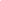 Počty			1 - počítá samostatně a přesně2 - počítá s drobnými chybami3 - počítá s pomocí 4 - počítá jen s trvalou pomocí5 - učivo dosud nezvládáVěcné učení 		1 - učivu rozumí, na otázky správně odpovídá2 - učivo zvládá s drobnými nedostatky 3 - učivo zvládá s pomocí 4 - učivo zvládá jen s trvalou pomocí5 - učivo dosud nezvládá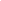 Smyslová výchova 	1 - učivo dobře zvládá2 - učivo zvládá 3 - učivo zvládá s pomocí 4 - učivo zvládá jen s trvalou pomocí5 - učivo dosud nezvládá Rozumová výchova 	1 - učivo zvládá 2 - učivo zvládá s dopomocí3 - učivo zvládá s pomocí 4 - učivo zvládá s velkými obtížemi5 - učivo nezvládá Pracovní a výtvarná výchova	1 - je tvořivý(á) a zručný(á)2 - je zručný(á), rád(a) pracuje3 - při práci vyžaduje vedení 4 - při práci vyžaduje pomoc a vedení		5 - práce se mu(jí) zatím nedaří 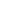 Tělesná výchova	1 - je obratný(á) a snaživý(á) 2 - je méně obratný(á), ale snaživý(á)3 - je méně obratný(á), cvičí s pomocí4 - při cvičení potřebuje velkou pomoc5 - o cvičení nejeví zájem Hudební výchova	1 - rád(a) zpívá, má dobrý rytmus2 - rád(a) zpívá a poslouchá hudbu3 - do činností se zapojuje s pomocí4 - se zájmem poslouchá hudbu5 – dosud nemá k hudbě vztah5. Pro zjišťování úrovně žákových vědomostí a dovedností volí   učitel takové formy a druhy zkoušení, které odpovídají schopnostem   žáka a na něž nemá porucha negativní vliv. Kontrolní práce a diktáty   píší tito žáci po předchozí přípravě. Pokud je to nutné, nebude dítě  s vývojovou poruchou vystavováno úkolům, v nichž vzhledem k poruše nemůže přiměřeně pracovat a podávat výkony odpovídající jeho  předpokladům.6. Vyučující klade důraz na ten druh projevu, ve kterém má žák   předpoklady podávat lepší výkony. Při klasifikaci se nevychází z prostého počtu chyb, ale z počtu jevů, které žák zvládl.      7. Klasifikace byla provázena hodnocením, t.j. vyjádřením pozitivních stránek výkonu, objasněním podstaty neúspěchu, návodem,   jak mezery a nedostatky překonávat,      8. Všechna navrhovaná pedagogická opatření se zásadně projednávají   s rodiči a jejich souhlasný či nesouhlasný názor je respektován.      9. V hodnocení se přístup vyučujícího zaměřuje na pozitivní výkony   žáka a tím na podporu jeho poznávací motivace k učení namísto   jednostranného zdůrazňování chyb.10. Vzdělávání žáků se speciálními vzdělávacími potřebami a žáků nadaných se řídí vyhláškou č. 48/2005 Sb., o základním vzdělávání, pokud není zvláštním právním předpisem stanoveno jinak.Hodnocení nadaných dětí, žáků a studentů1.Ředitel školy může mimořádně nadaného nezletilého žáka přeřadit do vyššího ročníku bez absolvování předchozího ročníku.Podmínkou přeřazení je vykonání zkoušek z učiva nebo části učiva ročníku, který žák nebo student nebude absolvovat. Obsah a rozsah zkoušek stanoví ředitel školy.2. Individuálně vzdělávaný žák koná za každé pololetí zkoušky z příslušného učiva, a to ve škole, do níž byl přijat k plnění povinné školní docházky. Nelze-li individuálně vzdělávaného žáka hodnotit na konci příslušného pololetí, určí ředitel školy pro jeho hodnocení náhradní termín, a to tak, aby hodnocení bylo provedeno nejpozději do dvou měsíců po skončení pololetí. Ředitel školy zruší povolení individuálního vzdělávání, pokud žák na konci druhého pololetí příslušného školního roku neprospěl, nebo nelze-li žáka hodnotit na konci pololetí ani v náhradním termínu.Závěrečná ustanoveníKontrolou provádění ustanovení této směrnice je statutárním orgánem školy pověřena Mgr. Radka Holcrová, zřš.O kontrolách provádí písemné záznamyZrušuje se předchozí znění této směrnice č.j.: 790/2012 ze dne 30.8.2012 Uložení směrnice v archivu školy se řídí spisovým řádem školy. Směrnice nabývá platnosti dnem : 12.10.2020.Směrnice nabývá účinnosti dnem: 13.10.2020.Zaměstnanci školy byli s tímto řádem seznámeni na provozní poradě dne 12.10.2020.Žáci školy jsou s tímto řádem seznámeni třídními učiteli na začátku každého školního roku.Zákonným zástupcům žáků je klasifikační řád zpřístupněn v hale školy.V Miroslavi dne 12.10.2020(hranaté razítko)(podpis ředitelky školy)Mgr. Jana Kadlecováředitelka školyZákladní škola, Miroslav, okres Znojmo, příspěvková organizacese sídlem v MiroslaviZákladní škola, Miroslav, okres Znojmo, příspěvková organizacese sídlem v Miroslavi3. PRAVIDLA PRO HODNOCENÍ VÝSLEDKŮ VZDĚLÁVÁNÍ ŽÁKŮ (KLASIFIKAČNÍ ŘÁD)3. PRAVIDLA PRO HODNOCENÍ VÝSLEDKŮ VZDĚLÁVÁNÍ ŽÁKŮ (KLASIFIKAČNÍ ŘÁD)Č.j.:         Spisový / skartační znak         790   /2020                    A.1.                  A5VypracovalaMgr. Jana Kadlecová, ředitelka školy Schválila:Mgr. Jana Kadlecová, ředitelka školyPedagogická rada projednala dne:12.10.2020Předpis nabývá platnosti dne:12.10.2020Předpis nabývá účinnosti dne:13.10.2020Školská rada projednala dne:20.05.2021ProspěchOvládnutí učiva 1 – výbornýovládá bezpečně 2 – chvalitebnýovládá3 – dobrýv podstatě ovládá4 – dostatečnýovládá se značnými mezerami5 - nedostatečnýneovládáMyšlení1 – výbornýpohotový, bystrý, dobře chápe souvislosti, samostatný2 – chvalitebnýuvažuje celkem samostatně3 – dobrýmenší samostatnost v myšlení4 – dostatečnýnesamostatné myšlení, pouze s nápovědou5 - nedostatečnýodpovídá nesprávně i na návodné otázkyVyjadřování1 – výbornývýstižné a poměrně přesné 2 – chvalitebnýcelkem výstižné3 – dobrýmyšlenky vyjadřuje ne dost přesně4 – dostatečnýmyšlenky vyjadřuje se značnými obtížemi5 - nedostatečnýnedokáže se samostatně vyjádřit, i na návodné otázky odpovídá nesprávněCelková aplikace vědomostí1 – výbornýužívá vědomostí a spolehlivě a uvědoměle dovedností, pracuje samostatně, přesně a s jistotou 2 – chvalitebnýdovede používat vědomosti a dovednosti při řešení úkolů, dopouští se jen menších chyb3 – dobrýřeší úkoly s pomocí učitele a s touto pomocí snadno překonává potíže a odstraňuje chyby4 – dostatečnýdělá podstatné chyby, nesnadno je překonává5 - nedostatečnýpraktické úkoly nedokáže splnit ani s pomocíAktivita, zájem o učení1 – výbornýaktivní, učí se svědomitě a se zájmem2 – chvalitebnýučí se svědomitě3 – dobrýk učení a práci nepotřebuje větších podnětů4 – dostatečnýmalý zájem o učení, potřebuje stálé podněty5 - nedostatečnýpomoc a pobízení k učení jsou zatím neúčinnéChování1 – velmi dobréUvědoměle dodržuje pravidla chování a ustanovení vnitřního řádu školy. Méně závažných přestupků se dopouští ojediněle. Žák je však přístupný výchovnému působení a snaží se své chyby napravit.2 - uspokojivéChování žáka je v rozporu s pravidly chování a s ustanoveními vnitřního řádu školy. Žák se dopustí závažného přestupku proti pravidlům slušného chování nebo vnitřnímu řádu školy; nebo se opakovaně dopustí méně závažných přestupků. Zpravidla se přes důtku třídního učitele školy dopouští dalších přestupků, narušuje výchovně vzdělávací činnost školy. Ohrožuje bezpečnost a zdraví svoje nebo jiných osob.3 - neuspokojivéChování žáka ve škole je v příkrém rozporu s pravidly slušného chování. Dopustí se takových závažných přestupků proti školnímu řádu nebo provinění, že je jimi vážně ohrožena výchova nebo bezpečnost a zdraví jiných osob. Záměrně narušuje hrubým způsobem výchovně vzdělávací činnost školy. Zpravidla se přes důtku ředitele školy dopouští dalších přestupků.